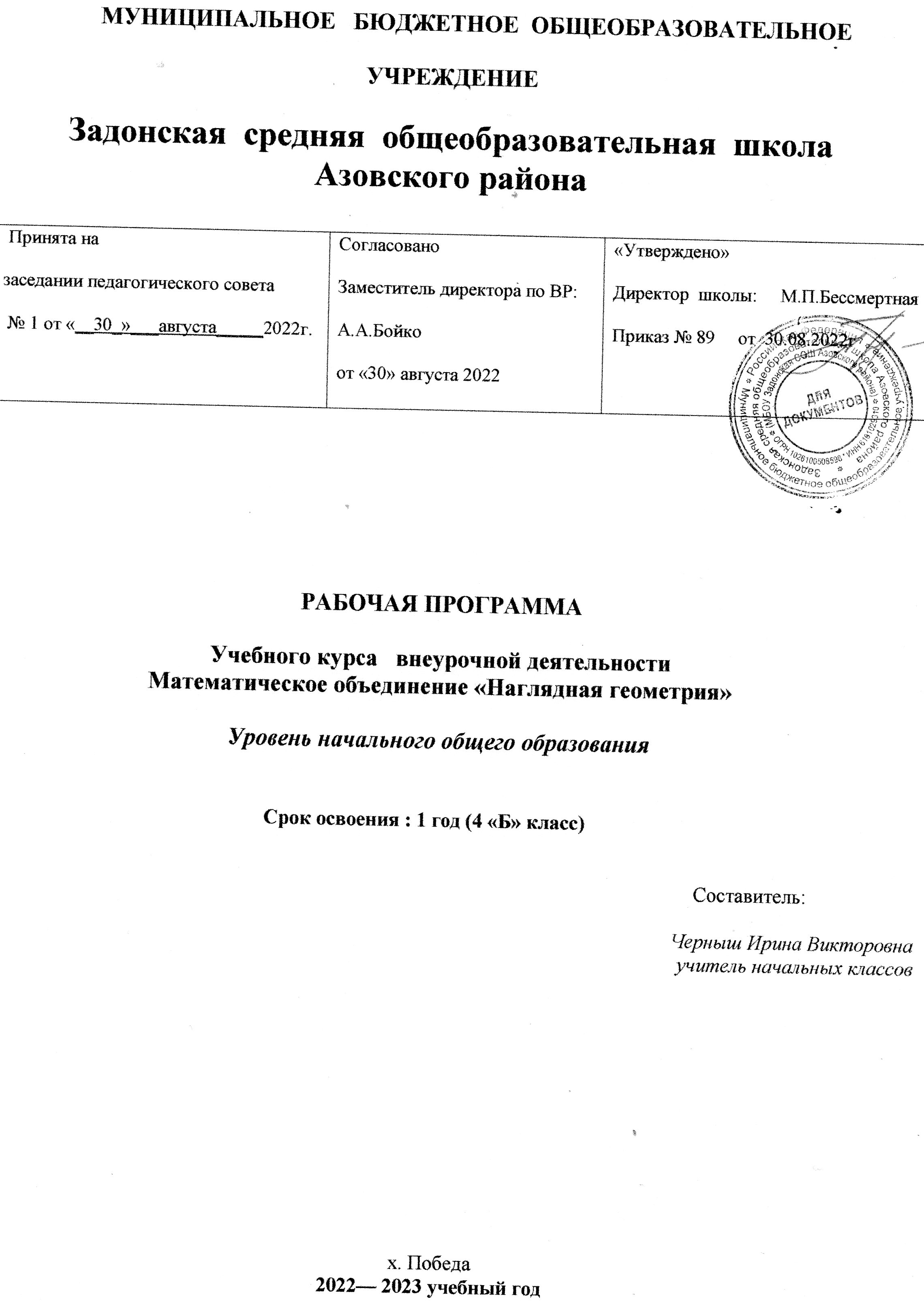 Аннотация к рабочей программе курса внеурочной деятельности « Наглядная геометрия»                   Рабочая программа к курсу «Наглядная геометрия » составлена в соответствии с: Федеральным законом от 29.12.2012 № 273-ФЗ «Об образовании в Российской Федерации»;Порядком организации и осуществления образовательной деятельности по основным общеобразовательным программам – образовательным программам начального общего, основного общего и среднего общего образования, утвержденным приказом Минобрнауки России от 28.08.2020 № 442;Федеральным государственным образовательным стандартом начального общего образования, утвержденным приказом Минобрнауки России от 06.10.2009 № 373;авторской программой  под руководством Н. Б. Истоминой курса «Наглядная геометрия» (Москва: «Линка – Пресс»).  Приоритетной целью начального курса математики является формирование у младших школьников общеучебных интеллектуальных умений (приёмов умственной деятельности: анализа и синтеза, сравнения, классификации, аналогии, обобщения). В отношении геометрической линии данная концепция находит своё выражение в целенаправленной работе над развитием пространственного мышления младших школьников. Задача развития пространственного мышления младшего школьника может и должна решаться при изучении различных учебных курсов. Но именно геометрическое содержание представляет в этом плане большие возможности, так как предметом изучения геометрии являются формы объектов, их размеры и взаимное расположение. Программа внеурочной деятельности «Наглядная геометрия» рассчитана на четыре один год обучения по 1 часу в неделю. Сроки реализации курса «Наглядная геометрия» в  4 классе – 34 часа.  В начальной школе геометрия служит опорным предметом для изучения смежных дисциплин, а в дальнейшем знания и умения, приобретённые при её изучении, станут необходимыми для применения в жизни и фундаментом обучения в старших классах общеобразовательных учреждений.Цель курса– расширить представления учащихся о форме предметов, их взаимном расположении на плоскости и в пространстве; познакомить с геометрическими телами и их развертками, сформировать конструктивные умения и навыки, а также способность читать графическую информацию и комментировать ее на доступном для младшего школьника языке.Задача курса – используя тот объем геометрических знаний, с которыми ребенок приходит в школу, создать большие возможности для эффективного изучения геометрического материала; способствовать формированию у детей умения решать задачи, развивать пространственное и логическое мышление учащихся. Программа предусматривает благополучное развитие высших форм мышления, во многом определяющемся уровнем сформированности наглядно — действенного и наглядно- образного мышления. Задача педагога «не напичкать» ребенка терминологией и доказательствами из систематического курса геометрии, а сформировать у него умение моделировать, конструировать, представлять, предвидеть, сравнивать. Общая характеристика предметаСтержнем любого начального курса математики является арифметика натуральных чисел и основных величин. В тесной связи с арифметическим материалом рассматриваются вопросы алгебраического и геометрического содержания. Задача геометрической пропедевтики – развитие у младших школьников пространственных представлений, ознакомление с некоторыми свойствами геометрических фигур, формирование практических умений, связанных с построением фигур и измерением геометрических величин. Важной задачей изучения геометрического материала является развитие у младших школьников различных форм математического мышления, формирование приемов умственных действий через организацию мыслительной деятельности учащихся.Курс  включает знакомство с основными линейными и плоскостными геометрическими фигурами и их свойствами, а также с некоторыми многогранниками и телами вращения. Расширение геометрических представлений и знаний используется в курсе для формирования мыслительной деятельности учащихся.Изложение геометрического материала в курсе проводится в наглядно-практическом плане, как бы следуя историческому процессу развития геометрических понятий. Работая с геометрическим материалом, дети знакомятся и используют основные свойства изучаемых геометрических фигур. С целью освоения этих геометрических фигур выстраивается система специальных практических заданий, предполагающая изготовление моделей изучаемых геометрических фигур на предметах и объектах, окружающих детей, а также их использование для выполнения последующих конструкторско-практических заданий, степень сложности которых растет по мере прохождения изучаемого курса. Для выполнения заданий такого рода используются такие виды деятельности, как наблюдение, изготовление (рисование) двухмерных и трехмерных геометрических фигур из бумаги, картона, счетных палочек, пластилина, мягкой проволоки и др., несложные геометрические эксперименты для установления простейших свойств фигур (например, равенства, равносоставленности, равновеликости, симметричности); измерение, моделирование.Использование моделирования в процессе обучения создает благоприятные условия для формирования таких приемов умственной деятельности как абстрагирование, классификация, анализ, синтез, обобщение, что, в свою очередь, способствует повышению уровня знаний, умений и навыков младших школьников.       Основные формы и методы работы:В процессе занятий используются различные формы занятий: традиционные, творческие  и практические занятия; индивидуальная деятельность; различные методы обучения: словесный (устное изложение, беседа, рассказ);,наглядный (иллюстрации, наблюдение, показ педагогом, работа по образцу);практический (учащиеся  не только воспринимают и усваивают готовую информацию, но и участвуют  в коллективном поиске, решение поставленной задачи совместно с педагогом).
    В основе наглядной геометрии лежат следующие дидактические принципы: 
1. Принцип деятельности включает ребёнка в учебно-познавательную деятельность. Самообучение называют деятельностным подходом.
2. Принцип целостного представления о мире в деятельностном подходе тесно связан с дидактическим принципом научности, но глубже по отношению к традиционной системе. Здесь речь идёт и о личностном отношении учащихся к полученным знаниям и умении применять их в своей практической деятельности.
3. Принцип непрерывности означает преемственность между всеми ступенями обучения на уровне методологии, содержания и методики.
4. Принцип минимакса заключается в следующем: учитель должен предложить ученику содержание образования по максимальному уровню, а ученик обязан усвоить это содержание по минимальному уровню.
5. Принцип психологической комфортности предполагает снятие по возможности всех стрессообразующих факторов учебного процесса, создание в классе и на уроке такой атмосферы, которая расковывает учеников, и в которой они чувствуют себя «как дома». У учеников не должно быть никакого страха перед учителем, не должно быть подавления личности ребёнка.
6. Принцип вариативности предполагает развитие у детей вариативного мышления, то есть понимания возможности различных вариантов решения задачи и умения осуществлять систематический перебор вариантов. Этот принцип снимает страх перед ошибкой, учит воспринимать неудачу не как трагедию, а как сигнал для её исправления.
7. Принцип творчества (креативности) предполагает максимальную ориентацию на творческое начало в учебной деятельности ученика, приобретение ими собственного опыта творческой деятельности.
          Планируемые результаты освоения курса «Наглядная геометрия»       (Личностные, метапредметные и предметные)Личностными результатами курса «Наглядная геометрия» является формирование следующих умений: 
· самостоятельно определять и высказывать самые простые общие правила поведения при общении и сотрудничестве (этические нормы общения и сотрудничества);
· в самостоятельно созданных ситуациях общения и сотрудничества, делать выбор в пользу действий, соотносящихся с этическими нормами поведения;
· формирование внутренней позиции школьника;
· адекватная мотивация учебной деятельности, включая познавательные мотивы.
Метапредметными  результатами освоения данного курса будет:
· овладение способностью принимать и сохранять цели и задачи учебной деятельности, поиск средств ее осуществления; 
· освоение способов решения проблем творческого и поискового характера;
· формирование умения планировать, контролировать и оценивать учебные действия в соответствии с поставленной задачей и условиями ее реализации; определять наиболее эффективные способы достижения результата;
· формирование умения понимать причины успеха/неуспеха учебной деятельности и способствовать конструктивно действовать даже в ситуации неуспеха;
· освоение начальных форм познавательной и личностной рефлексии;
· испльзование знаково – символических средств представления информации для создания моделей изучаемых объектов и процессов, схем решения учебных и практических задач;
· овладение логическими действиями сравнения, анализа, синтеза, обобщения, классификации по родовидовым признакам, установления аналогий и причинно — следственных связей, построения рассуждений, отнесения к известным понятиям;
Предметными результатами освоения данного курса будет: 
· использование начальных математических знаний для описания и объяснения окружающих предметов, процессов, явлений, а также оценки их количественных и пространственных отношений;
· овладение основами логического и алгоритмического мышления. пространственного воображения и математической речи, измерения, пересчета, прикидки и оценки, наглядного представления данных и процессов, записи и выполнении алгоритмов;
· приобщение начального опыта применения геометрических знаний для решения учебно – познавательных и учебно – практических задача;
· вычислять периметр геометрических фигур;
· выделять из множества треугольников прямоугольный, тупоугольный, равнобедренный и равносторонний треугольники;
· строить окружность по заданному радиусу или диаметру;
· выделять из множества геометрических фигур плоские и объемные;
· распознавать геометрические фигуры: точка, линия (прямая, кривая), отрезок, луч, ломаная, многоугольник и его элементы вершины, стороны, углы), в том числе треугольник, прямоугольник (квадрат), угол, круг, окружность (центр, радиус, диаметр), шар.Выпускник научится: 
· описывать взаимное расположение предметов в пространстве и на плоскости; 
· распознавать, называть, изображать геометрические фигуры (точка, отрезок, ломаная, прямой угол, многоугольник, треугольник, прямоугольник, квадрат, окружность, круг); 
· выполнять построение геометрических фигур с заданными измерениями (отрезок, квадрат, прямоугольник) с помощью линейки, угольника; 
· использовать свойства прямоугольника и квадрата для решения задач; 
· распознавать и называть геометрические тела (куб, шар); 
· соотносить реальные объекты с моделями геометрических фигур. 
· измерять длину отрезка; 
· вычислять периметр треугольника, прямоугольника и квадрата, площадь прямоугольника и квадрата; 
· оценивать размеры геометрических объектов
Выпускник получит возможность научиться: 
· распознавать плоские и кривые поверхности; 
· распознавать плоские и объёмные геометрические фигуры; 
· распознавать, различать и называть геометрические тела: параллелепипед, пирамиду, цилиндр, конус. 
Содержание программы курса внеурочной деятельности4 класс
Раздел 1. Цилиндр. Конус. Шар. Тела вращения. (Продолжается работа по формированию у детей представлений о взаимосвязи плоскостных и пространственных фигур. Цилиндр, конус и шар рассматриваются как тела вращения плоской фигуры вокруг оси; устанавливается соответствие новых геометрических форм со знакомыми детям предметами. Учащиеся знакомятся с развёртками конуса, цилиндра, усечённого конуса; продолжается работа по формированию умений читать графическую информацию и изображать на плоскости объёмные фигуры)  
Раздел 2.Пересечение фигур. (Обобщаются представления ребят о различных геометрических фигурах на плоскости и в пространстве и их изображениях.)  Тематическое планирование занятий   4 класс№ 3ТемаЦель занятийКоличество часовДатаРаздел 1. Цилиндр. Конус. Шар. Тела вращения. (18 часов)Раздел 1. Цилиндр. Конус. Шар. Тела вращения. (18 часов)Раздел 1. Цилиндр. Конус. Шар. Тела вращения. (18 часов)Раздел 1. Цилиндр. Конус. Шар. Тела вращения. (18 часов)1Цилиндр – тело вращения. Познакомить учащихся с цилиндром как телом вращения. 12Конус – тело вращения. Познакомить учащихся с конусом как телом вращения. 13Шар – тело вращения. Познакомить учащихся с шаром как телом вращения. 14Усечённый конус. Познакомить учащихся с усеченным конусом. 15Невидимые линии на изображении объемного тела. Проверить умение обозначать невидимые линии на изображении объемного тела с помощью штриховых линий.16Рисунок плоской фигуры.Учить школьников соотносить рисунок плоской фигуры с изображением тела вращения, полученного из него. 17Плоские фигуры в разрезе цилиндра. Выяснить, какие плоские фигуры могут получаться в разрезе цилиндра. 18Плоские фигуры в разрезе конуса.Выяснить, какие плоские фигуры могут получаться в разрезе конуса. 19Объемные тела.Проверить имеющиеся у детей представления об объемных телах.110Параллелепипед и пирамида.Познакомить учащихся с параллелепипедом и пирамидой111Развертки тел вращения.Познакомить учащихся с развертками тел вращения.112-13Чтение графической информации.Проверить умение читать графическую информацию. 214Геометрические формы в окружающих предметах.Проверить умение видеть геометрические формы в окружающих предметах.115-16Видимые и невидимые поверхности на изображении геометрических тел.Проверить умение выделять видимые и невидимые поверхности на изображении геометрических тел, формировать умение соотносить геометрическую фигуру с частями, из которых ее можно составить. 217-18Объемные фигуры на плоскости.Приобрести опыт в изображении объемных фигур на плоскости.2Раздел 2.Пересечение фигур.(16 часов)Раздел 2.Пересечение фигур.(16 часов)Раздел 2.Пересечение фигур.(16 часов)Раздел 2.Пересечение фигур.(16 часов)19-20Плоские и объемные геометрические фигуры, их пересечение.Повторить имеющиеся представления о плоских и объемных геометрических фигурах и об их пересечении.221-22Пересечение многоугольников.Проверить умение определять фигуру, являющуюся пересечением многоугольников.223-24Плоская фигура, являющаяся пересечением многогранников.Формировать умение выделять плоскую фигуру, являющуюся пересечением многогранников. 225-26Плоская фигура, являющаяся пересечением объемных геометрических тел.Формировать умение выделять плоскую фигуру, являющуюся пересечением объемных геометрических тел.227-28Изображение конуса и его сечения. Уточнить представления учащихся об изображении конуса и его сечения. 229-30Изображение цилиндра и его сечения. Уточнить представления учащихся об изображении цилиндра и его сечения. 231-32Понятие «сечение объемного геометрического тела».Познакомить учащихся с понятием «сечение объемного геометрического тела».233-34Изображение объемной геометрической фигуры, развертка.Проверить умение соотносить изображение объемной геометрической фигуры с ее разверткой.2